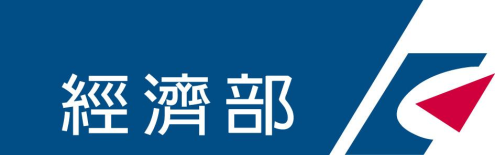 推動銀樓業防制洗錢及打擊資恐宣導會洗錢防制法新制已於106年6月28日施行，本部為促進銀樓業者能確實遵循洗錢防制法、銀樓業防制洗錢與打擊資恐施行及申報辦法、銀樓業防制洗錢注意事項等法令規定，爰舉辦銀樓業者防制洗錢及打擊資恐之宣導會議，以提升銀樓業者落實法遵能力，進而協助防範犯罪所得透過銀樓業之管道進行洗錢行為，維護社會正義。◎日期：2017年8月21日(星期一)◎時間：下午14：00至下午17：00◎地點：國立臺北商業大學(台北市中正區濟南路1段321號)承曦樓10F國際會議廳。◎主辦單位：經濟部◎協辦單位：國立臺北商業大學財經學院◎參加對象：銀樓業經營者及對防制洗錢相關規範有興趣之社會大眾◎活動網址：http://cob.ntub.edu.tw/files/14-1015-55602,r247-1.php◎報名方式：傳真報名 FAX: 02-23226294 ◎聯絡窗口：國立臺北商業大學財經學院洪偉玲 小姐  電話：02-23226363傳真：02-23226294E-Mail：ntubcob@ntub.edu.tw推動銀樓業防制洗錢及打擊資恐宣導會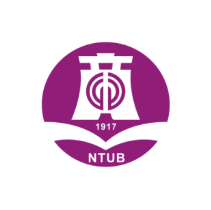 報名表◎日期：2017年8月21日(星期一)◎時間：下午14：00至下午17：00◎地點：國立臺北商業大學承曦樓10F國際會議廳。◎主辦單位：經濟部◎協辦單位：國立臺北商業大學財經學院煩請撥冗於106年8月16日前將此報名表傳真(02)2322-6294，謝謝！傳真電話：(02)2322-6294諮詢電話：(02)2322-6363  國立臺北商業大學財金學院  洪偉玲小姐活動議程活動議程活動議程時　間項　目活　動　內　容13:30-14:00報　　到報到及領取資料14:00-14:10開幕致詞經濟部商業司陳秘順副司長14:10-15:00專題講座主題： 簡介洗錢防制法新制及亞太防制洗錢組織之評鑑對我國之重要性(暫定)
主講人：法務部代表15:00-15:50專題講座主題： 簡介銀樓業防制洗錢之相關法規命令規範
主講人：經濟部代表15:50-16:10中場休息茶　敘16:10-17:00專題講座主題： 國內外洗錢案例分享(暫定)
主講人：法務部調查局代表17:00閉幕式報名方式1.網路報名：http://cob.ntub.edu.tw/files/13-1015-53847.php?Lang=zh-tw2.傳真報名：02-232262941.網路報名：http://cob.ntub.edu.tw/files/13-1015-53847.php?Lang=zh-tw2.傳真報名：02-23226294聯絡窗口聯繫信箱：ntubcob@ntub.edu.tw˙國立臺北商業大學財經學院  洪偉玲小姐 02-23226363聯繫信箱：ntubcob@ntub.edu.tw˙國立臺北商業大學財經學院  洪偉玲小姐 02-23226363交通資訊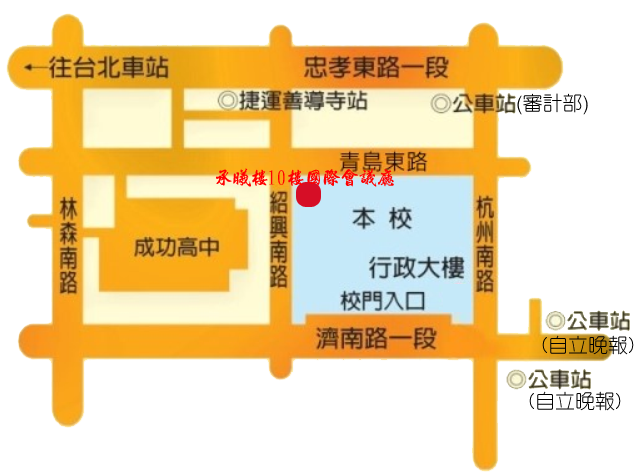 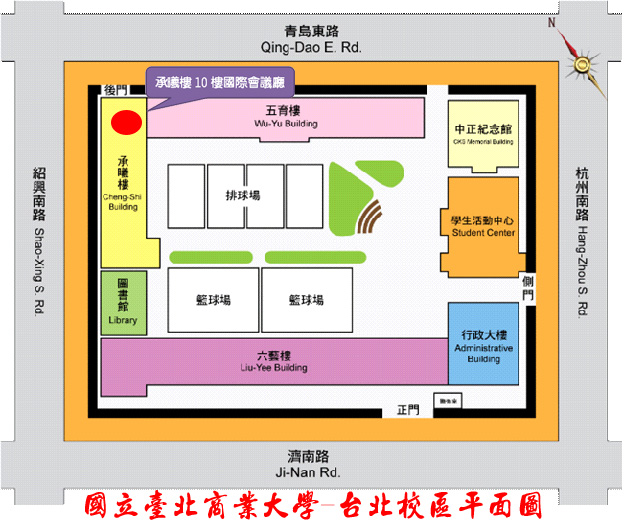 備註免費參加，參加本宣導會之銀樓業經營者，經濟部將會留存該經營者之學習時數資料備查。為免不可預期之突發因素，主辦單位保留本次活動之更改權利。請儘早報名，並歡迎團體報名。免費參加，參加本宣導會之銀樓業經營者，經濟部將會留存該經營者之學習時數資料備查。為免不可預期之突發因素，主辦單位保留本次活動之更改權利。請儘早報名，並歡迎團體報名。單位姓名職稱電話所在城市E-mail